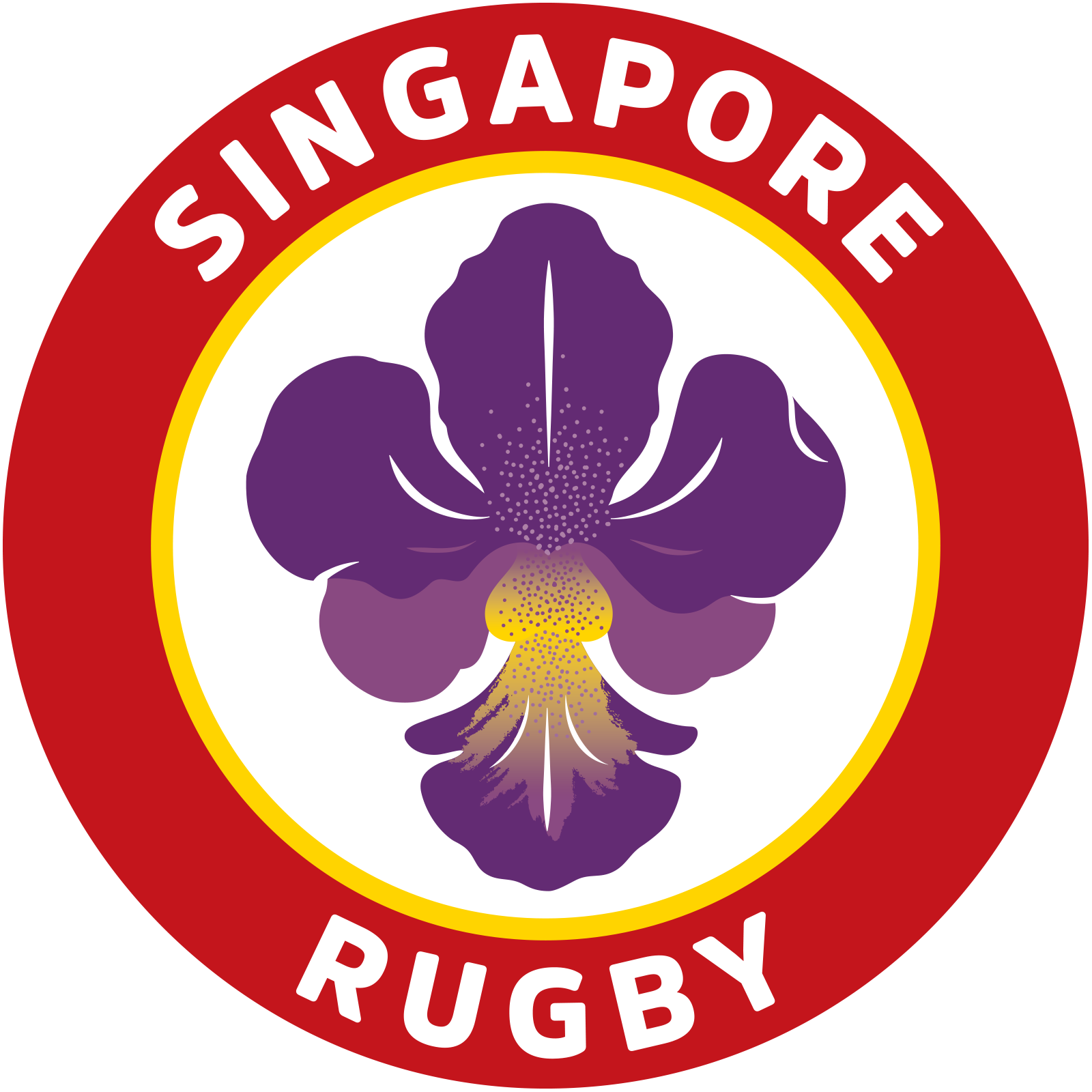 CITING REPORT FORMMATCH DETAILS DETAILS OF PERSON CITEDDETAILS OF INCIDENT*Attach report where applicableREPORTING PERSON’S DETAILSNotes:
a) Citing window is 48 hrs post-match
b) Please send this form to competitions@sru.org.sg DATE:TIME:VENUE:LEAGUE:NAME:POSITION:CLUB:NO:NAME:POSITION:CLUB:CONTACT:REPORTING PERSON’S SIGNATURE: